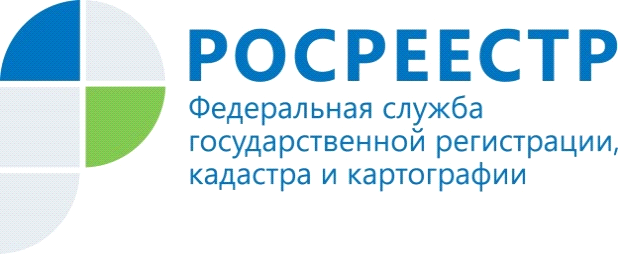 Наполнение ЕГРН -  приоритетное направление РосреестраЕдиный государственный реестр недвижимости (далее - ЕГРН) содержит актуальные сведения, в том числе, об объектах недвижимости, о зарегистрированных правах, ограничениях, обременениях объекта недвижимости.Качество и полнота сведений ЕГРН оказывает влияние на инвестиционную, экономическую и социальную повестку субъектов РФ. Кроме того, обеспечивает защиту имущественных прав правообладателей объектов недвижимости. Также качество и полнота сведений ЕГРН напрямую связаны с качеством сервисов и услуг.В этой связи, Росреестр реализует «федеральную дорожную карту» по наполнению ЕГРН необходимыми сведениями.На территории Красноярского края также реализуется соответствующая Дорожная карта, при этом, большинство мероприятий реализуется совместно с органами исполнительной власти Красноярского края и органами местного самоуправления.14 апреля 2021 года заместителем председателя Правительства Красноярского края Верещагиным С.В. и руководителем Управления Росреестра по Красноярскому краю Голдобиной Т.В. утверждена в новой редакции Дорожная карта наполнения Единого государственного реестра недвижимости необходимыми сведениями на территории Красноярского края (далее – Дорожная карта). В Дорожной карте предусмотрены мероприятия,  направленные на обеспечение полноты и качества данных, содержащихся ЕГРН о границах Красноярского края, административно-территориальных образований и территориальных зон.  Также в ходе реализации Дорожной карты будут проанализированы данные о землях лесного фонда, сельскохозяйственного назначения, особо охраняемых территорий и объектов культурного наследия.Кроме того, предстоит большая работа по выявлению правообладателей ранее учтенных объектов недвижимости, проведению комплексных кадастровых работ.Указанные вопросы относятся к полномочиям как федеральных, так и региональных органов власти, являются государственными задачами. Татьяна Голдобина, руководитель Управления Росреестра по Красноярскому краю: «Управление Росреестра совместно с органами исполнительной власти региона и органами местного самоуправления проводит работу по наполнению ЕГРН достоверными и полными сведениями. Наличие этих сведений в ЕГРН обеспечит доступность их получения, в том числе, посредством использования публичных ресурсов, защиту собственности при совершении сделок, реализации инвестиционных проектов, а также позволит включить в оборот неиспользуемые объекты недвижимости, что обеспечит рост бюджетных доходов».  Материалы подготовлены Управлением Росреестра по Красноярскому краюКонтакты для СМИ:тел.: (391)2-226-756е-mail: pressa@r24.rosreestr.ru«ВКонтакте» http://vk.com/to24.rosreestr«Instagram»:rosreestr_krsk24